PD  K A M E N J A K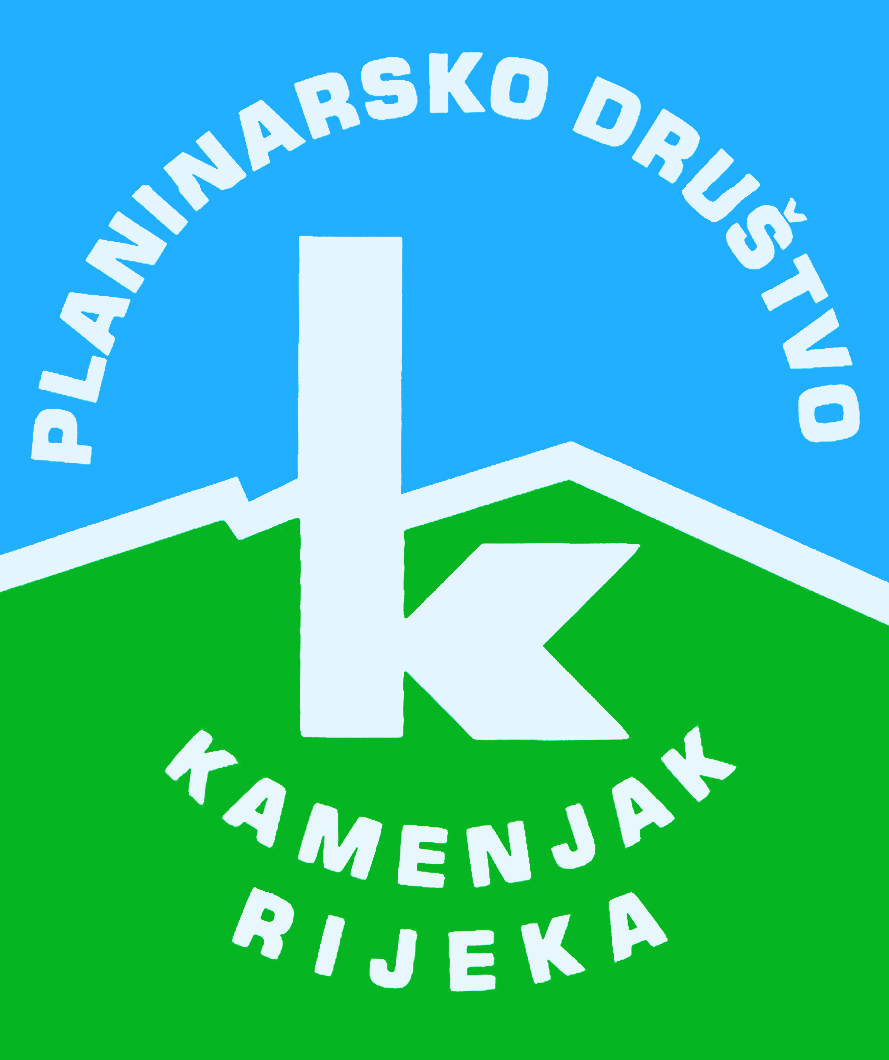 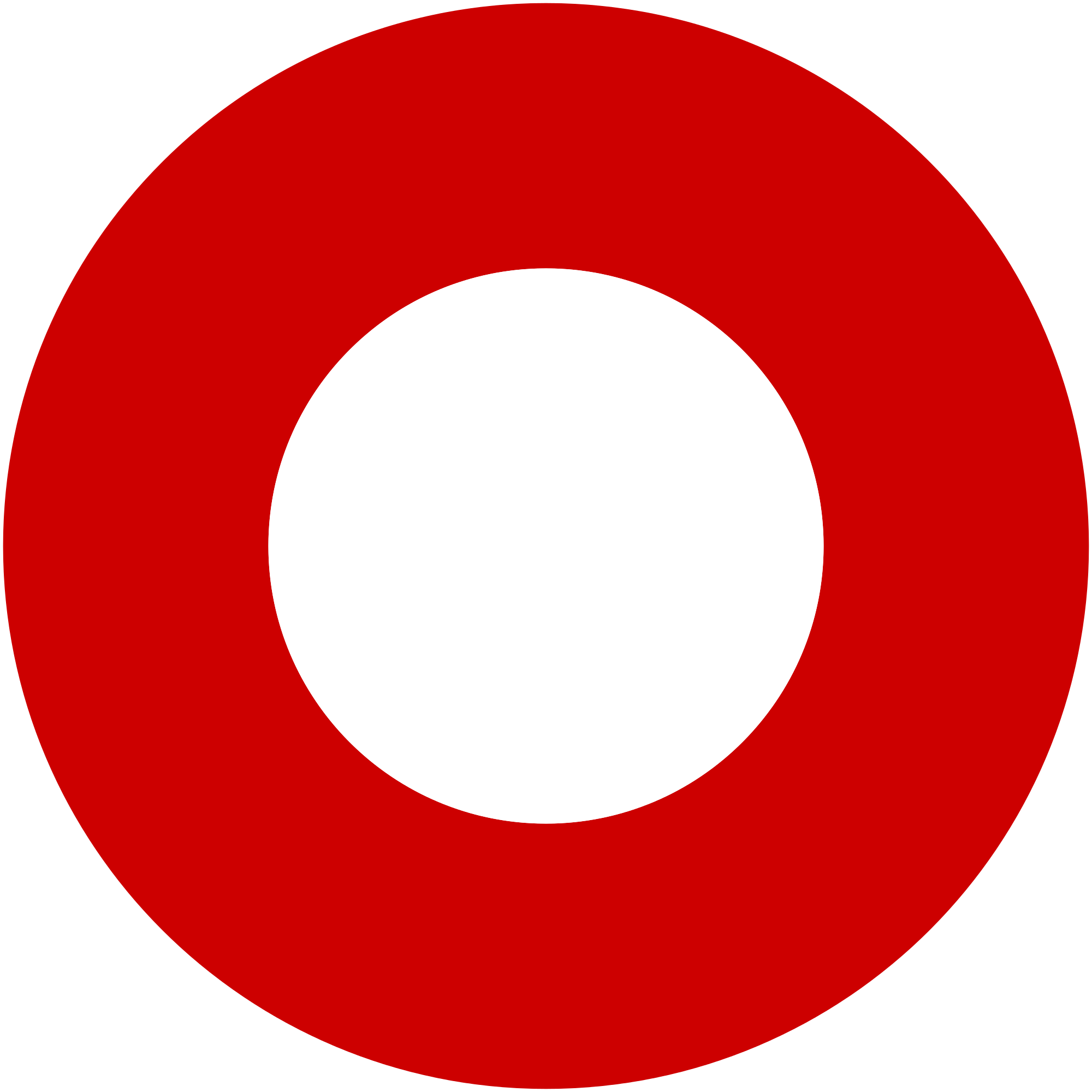 Korzo 40/I - RIJEKA tel: 051/331-212 Prijavom na izlet svaki član Društva potvrđuje da je upoznat sa zahtjevima izleta, da ispunjava zdravstvene, fizičke i tehničke uvjete za sigurno sudjelovanje na izletu, da ima uplaćenu članarinu HPS-a za tekuću godinu, te da pristupa izletu na vlastitu odgovornost. Sudionik je dužan tijekom izleta slušati upute vodiča. U slučaju loših vremenskih prilika ili drugih nepredviđenih okolnosti, vodič ima pravo promijeniti rutu ili otkazati izlet. HahlićiHahlićisubota, 25.02.2017.subota, 25.02.2017.Polazak: Delta u 7,3 satiPovratak: u popodnevnim satimaPrijevoz: osobna vozilaCijena: 10 knOpis: 
Tura: Potkilavac – Hahlići preko Borja – Vidalj – Hahlić - Potkilavac

Nakon kave u Bonacci odlazak do Podkilavca i uspon do doma na Hahlićima (1 100 m/nm) preko Borja lakšom stazom. Tko bude imao volje, a vremenske prilike dozvole, može se pridružiti na šetnji do Dnića (1 190 m/nm) i Vidalja (1 184 m/nm).

Nakon ručka u domu slijedi povratak u Podkilavac preko čeke.

Napomena:
Staza je srednje teška, ali ovisi o vremenskim uvjetima.Opis: 
Tura: Potkilavac – Hahlići preko Borja – Vidalj – Hahlić - Potkilavac

Nakon kave u Bonacci odlazak do Podkilavca i uspon do doma na Hahlićima (1 100 m/nm) preko Borja lakšom stazom. Tko bude imao volje, a vremenske prilike dozvole, može se pridružiti na šetnji do Dnića (1 190 m/nm) i Vidalja (1 184 m/nm).

Nakon ručka u domu slijedi povratak u Podkilavac preko čeke.

Napomena:
Staza je srednje teška, ali ovisi o vremenskim uvjetima.Težina staze: srednje teška staza (oko 7 sati hoda)Težina staze: srednje teška staza (oko 7 sati hoda)Oprema: Osnovna planinarska oprema.Oprema: Osnovna planinarska oprema.Vodič(i): Mario Polla (+385 99 40 17 023)Vodič(i): Mario Polla (+385 99 40 17 023)Prijave i informacije: u tajništvu Društva do 24.02.2017.Prijave i informacije: u tajništvu Društva do 24.02.2017.